   I confirm I have read and understand the role description of Supportive Flatmate VolunteerCyrenians LOTUS CommunitYSupportive Flatmate Volunteer Application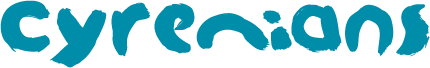 Basic Information About YouBasic Information About YouBasic Information About YouBasic Information About YouBasic Information About YouBasic Information About YouBasic Information About YouBasic Information About YouBasic Information About YouBasic Information About YouBasic Information About YouBasic Information About YouBasic Information About YouBasic Information About YouFirst Name(s)Last NameDate of birth   dd/mm/yyyyAddressAddressCountryCountryCountryTelephone (include country and area code)Telephone (include country and area code)Telephone (include country and area code)Telephone (include country and area code)Telephone (include country and area code)Mobile/Cell Phone (include country code)Mobile/Cell Phone (include country code)Mobile/Cell Phone (include country code)E-mail AddressE-mail AddressFor visa purposes, which countries do you hold citizenship or a passport for?For visa purposes, which countries do you hold citizenship or a passport for?For visa purposes, which countries do you hold citizenship or a passport for?For visa purposes, which countries do you hold citizenship or a passport for?For visa purposes, which countries do you hold citizenship or a passport for?IF YOU ARE APPLYING FROM OUTSIDE THE UK, YOU MAY NEED A VISA TO VOLUNTEER WITH US. Please email annamuir@cyrenians.scot for further information before completing this application form.IF YOU ARE APPLYING FROM OUTSIDE THE UK, YOU MAY NEED A VISA TO VOLUNTEER WITH US. Please email annamuir@cyrenians.scot for further information before completing this application form.IF YOU ARE APPLYING FROM OUTSIDE THE UK, YOU MAY NEED A VISA TO VOLUNTEER WITH US. Please email annamuir@cyrenians.scot for further information before completing this application form.IF YOU ARE APPLYING FROM OUTSIDE THE UK, YOU MAY NEED A VISA TO VOLUNTEER WITH US. Please email annamuir@cyrenians.scot for further information before completing this application form.IF YOU ARE APPLYING FROM OUTSIDE THE UK, YOU MAY NEED A VISA TO VOLUNTEER WITH US. Please email annamuir@cyrenians.scot for further information before completing this application form.IF YOU ARE APPLYING FROM OUTSIDE THE UK, YOU MAY NEED A VISA TO VOLUNTEER WITH US. Please email annamuir@cyrenians.scot for further information before completing this application form.IF YOU ARE APPLYING FROM OUTSIDE THE UK, YOU MAY NEED A VISA TO VOLUNTEER WITH US. Please email annamuir@cyrenians.scot for further information before completing this application form.IF YOU ARE APPLYING FROM OUTSIDE THE UK, YOU MAY NEED A VISA TO VOLUNTEER WITH US. Please email annamuir@cyrenians.scot for further information before completing this application form.IF YOU ARE APPLYING FROM OUTSIDE THE UK, YOU MAY NEED A VISA TO VOLUNTEER WITH US. Please email annamuir@cyrenians.scot for further information before completing this application form.IF YOU ARE APPLYING FROM OUTSIDE THE UK, YOU MAY NEED A VISA TO VOLUNTEER WITH US. Please email annamuir@cyrenians.scot for further information before completing this application form.IF YOU ARE APPLYING FROM OUTSIDE THE UK, YOU MAY NEED A VISA TO VOLUNTEER WITH US. Please email annamuir@cyrenians.scot for further information before completing this application form.IF YOU ARE APPLYING FROM OUTSIDE THE UK, YOU MAY NEED A VISA TO VOLUNTEER WITH US. Please email annamuir@cyrenians.scot for further information before completing this application form.IF YOU ARE APPLYING FROM OUTSIDE THE UK, YOU MAY NEED A VISA TO VOLUNTEER WITH US. Please email annamuir@cyrenians.scot for further information before completing this application form.IF YOU ARE APPLYING FROM OUTSIDE THE UK, YOU MAY NEED A VISA TO VOLUNTEER WITH US. Please email annamuir@cyrenians.scot for further information before completing this application form.EducationEducationEducationEducationEducationEducationEducationEducationEducationEducationEducationEducationEducationEducationTell us about your qualification and education (training courses, qualifications gained, etc.)…Tell us about your qualification and education (training courses, qualifications gained, etc.)…Tell us about your qualification and education (training courses, qualifications gained, etc.)…Tell us about your qualification and education (training courses, qualifications gained, etc.)…Tell us about your qualification and education (training courses, qualifications gained, etc.)…Tell us about your qualification and education (training courses, qualifications gained, etc.)…Tell us about your qualification and education (training courses, qualifications gained, etc.)…Tell us about your qualification and education (training courses, qualifications gained, etc.)…Tell us about your qualification and education (training courses, qualifications gained, etc.)…Tell us about your qualification and education (training courses, qualifications gained, etc.)…Tell us about your qualification and education (training courses, qualifications gained, etc.)…Tell us about your qualification and education (training courses, qualifications gained, etc.)…Tell us about your qualification and education (training courses, qualifications gained, etc.)…Tell us about your qualification and education (training courses, qualifications gained, etc.)…Tell us about work experience you have, either in the social care field or other temporary, part-time or permanent jobs…Tell us about work experience you have, either in the social care field or other temporary, part-time or permanent jobs…Tell us about work experience you have, either in the social care field or other temporary, part-time or permanent jobs…Tell us about work experience you have, either in the social care field or other temporary, part-time or permanent jobs…Tell us about work experience you have, either in the social care field or other temporary, part-time or permanent jobs…Tell us about work experience you have, either in the social care field or other temporary, part-time or permanent jobs…Tell us about work experience you have, either in the social care field or other temporary, part-time or permanent jobs…Tell us about work experience you have, either in the social care field or other temporary, part-time or permanent jobs…Tell us about work experience you have, either in the social care field or other temporary, part-time or permanent jobs…Tell us about work experience you have, either in the social care field or other temporary, part-time or permanent jobs…Tell us about work experience you have, either in the social care field or other temporary, part-time or permanent jobs…Tell us about work experience you have, either in the social care field or other temporary, part-time or permanent jobs…Tell us about work experience you have, either in the social care field or other temporary, part-time or permanent jobs…Tell us about work experience you have, either in the social care field or other temporary, part-time or permanent jobs…Tell us about any volunteering you have done…Tell us about any volunteering you have done…Tell us about any volunteering you have done…Tell us about any volunteering you have done…Tell us about any volunteering you have done…Tell us about any volunteering you have done…Tell us about any volunteering you have done…Tell us about any volunteering you have done…Tell us about any volunteering you have done…Tell us about any volunteering you have done…Tell us about any volunteering you have done…Tell us about any volunteering you have done…Tell us about any volunteering you have done…Tell us about any volunteering you have done…Tell us about your hobbies and interests…Tell us about your hobbies and interests…Tell us about your hobbies and interests…Tell us about your hobbies and interests…Tell us about your hobbies and interests…Tell us about your hobbies and interests…Tell us about your hobbies and interests…Tell us about your hobbies and interests…Tell us about your hobbies and interests…Tell us about your hobbies and interests…Tell us about your hobbies and interests…Tell us about your hobbies and interests…Tell us about your hobbies and interests…Tell us about your hobbies and interests…VOLUNTEERING WITH CYRENIANSVOLUNTEERING WITH CYRENIANSVOLUNTEERING WITH CYRENIANSVOLUNTEERING WITH CYRENIANSVOLUNTEERING WITH CYRENIANSVOLUNTEERING WITH CYRENIANSVOLUNTEERING WITH CYRENIANSVOLUNTEERING WITH CYRENIANSVOLUNTEERING WITH CYRENIANSVOLUNTEERING WITH CYRENIANSVOLUNTEERING WITH CYRENIANSVOLUNTEERING WITH CYRENIANSVOLUNTEERING WITH CYRENIANSVOLUNTEERING WITH CYRENIANSWhat has led you to deciding you would like to volunteer with unaccompanied asylum-seeking children?What has led you to deciding you would like to volunteer with unaccompanied asylum-seeking children?What has led you to deciding you would like to volunteer with unaccompanied asylum-seeking children?What has led you to deciding you would like to volunteer with unaccompanied asylum-seeking children?What has led you to deciding you would like to volunteer with unaccompanied asylum-seeking children?What has led you to deciding you would like to volunteer with unaccompanied asylum-seeking children?What has led you to deciding you would like to volunteer with unaccompanied asylum-seeking children?What has led you to deciding you would like to volunteer with unaccompanied asylum-seeking children?What has led you to deciding you would like to volunteer with unaccompanied asylum-seeking children?What has led you to deciding you would like to volunteer with unaccompanied asylum-seeking children?What has led you to deciding you would like to volunteer with unaccompanied asylum-seeking children?What has led you to deciding you would like to volunteer with unaccompanied asylum-seeking children?What has led you to deciding you would like to volunteer with unaccompanied asylum-seeking children?What has led you to deciding you would like to volunteer with unaccompanied asylum-seeking children?What personal skills and attributes do you think you have to offer Cyrenians’ Communities?What personal skills and attributes do you think you have to offer Cyrenians’ Communities?What personal skills and attributes do you think you have to offer Cyrenians’ Communities?What personal skills and attributes do you think you have to offer Cyrenians’ Communities?What personal skills and attributes do you think you have to offer Cyrenians’ Communities?What personal skills and attributes do you think you have to offer Cyrenians’ Communities?What personal skills and attributes do you think you have to offer Cyrenians’ Communities?What personal skills and attributes do you think you have to offer Cyrenians’ Communities?What personal skills and attributes do you think you have to offer Cyrenians’ Communities?What personal skills and attributes do you think you have to offer Cyrenians’ Communities?What personal skills and attributes do you think you have to offer Cyrenians’ Communities?What personal skills and attributes do you think you have to offer Cyrenians’ Communities?What personal skills and attributes do you think you have to offer Cyrenians’ Communities?What personal skills and attributes do you think you have to offer Cyrenians’ Communities?YOUR HEALTHYOUR HEALTHYOUR HEALTHYOUR HEALTHYOUR HEALTHYOUR HEALTHYOUR HEALTHYOUR HEALTHYOUR HEALTHYOUR HEALTHYOUR HEALTHYOUR HEALTHYOUR HEALTHYOUR HEALTHPlease tell us about your health (physical, mental health or any disabilities you have) and how this might affect your ability to undertake the role as described. This can help us work out whether there practical ways we can facilitate your needs.Please tell us about your health (physical, mental health or any disabilities you have) and how this might affect your ability to undertake the role as described. This can help us work out whether there practical ways we can facilitate your needs.Please tell us about your health (physical, mental health or any disabilities you have) and how this might affect your ability to undertake the role as described. This can help us work out whether there practical ways we can facilitate your needs.Please tell us about your health (physical, mental health or any disabilities you have) and how this might affect your ability to undertake the role as described. This can help us work out whether there practical ways we can facilitate your needs.Please tell us about your health (physical, mental health or any disabilities you have) and how this might affect your ability to undertake the role as described. This can help us work out whether there practical ways we can facilitate your needs.Please tell us about your health (physical, mental health or any disabilities you have) and how this might affect your ability to undertake the role as described. This can help us work out whether there practical ways we can facilitate your needs.Please tell us about your health (physical, mental health or any disabilities you have) and how this might affect your ability to undertake the role as described. This can help us work out whether there practical ways we can facilitate your needs.Please tell us about your health (physical, mental health or any disabilities you have) and how this might affect your ability to undertake the role as described. This can help us work out whether there practical ways we can facilitate your needs.Please tell us about your health (physical, mental health or any disabilities you have) and how this might affect your ability to undertake the role as described. This can help us work out whether there practical ways we can facilitate your needs.Please tell us about your health (physical, mental health or any disabilities you have) and how this might affect your ability to undertake the role as described. This can help us work out whether there practical ways we can facilitate your needs.Please tell us about your health (physical, mental health or any disabilities you have) and how this might affect your ability to undertake the role as described. This can help us work out whether there practical ways we can facilitate your needs.Please tell us about your health (physical, mental health or any disabilities you have) and how this might affect your ability to undertake the role as described. This can help us work out whether there practical ways we can facilitate your needs.Please tell us about your health (physical, mental health or any disabilities you have) and how this might affect your ability to undertake the role as described. This can help us work out whether there practical ways we can facilitate your needs.Please tell us about your health (physical, mental health or any disabilities you have) and how this might affect your ability to undertake the role as described. This can help us work out whether there practical ways we can facilitate your needs.PRACTICAL INFORMATIONPRACTICAL INFORMATIONPRACTICAL INFORMATIONPRACTICAL INFORMATIONPRACTICAL INFORMATIONPRACTICAL INFORMATIONPRACTICAL INFORMATIONPRACTICAL INFORMATIONPRACTICAL INFORMATIONPRACTICAL INFORMATIONPRACTICAL INFORMATIONPRACTICAL INFORMATIONPRACTICAL INFORMATIONPRACTICAL INFORMATIONHow long would you like to volunteer with us? How long would you like to volunteer with us? How long would you like to volunteer with us? How long would you like to volunteer with us? How long would you like to volunteer with us? How long would you like to volunteer with us? How long would you like to volunteer with us? How long would you like to volunteer with us? How long would you like to volunteer with us? How long would you like to volunteer with us? How long would you like to volunteer with us? How long would you like to volunteer with us? How long would you like to volunteer with us? How long would you like to volunteer with us?  6 months     over 6 months   6 months     over 6 months   6 months     over 6 months   6 months     over 6 months   6 months     over 6 months   6 months     over 6 months   6 months     over 6 months   6 months     over 6 months   6 months     over 6 months   6 months     over 6 months   6 months     over 6 months   6 months     over 6 months   6 months     over 6 months   6 months     over 6 months  When is the earliest you could start? When is the earliest you could start? When is the earliest you could start? When is the earliest you could start?   dd/mm/yy  dd/mm/yy  dd/mm/yy  dd/mm/yy  dd/mm/yyWhen is the latest you could finish? When is the latest you could finish? When is the latest you could finish?   dd/mm/yy  dd/mm/yyWill you be working or studying during your placement?Will you be working or studying during your placement?Will you be working or studying during your placement?Will you be working or studying during your placement?Work/ Study/ BothWork/ Study/ BothWork/ Study/ BothWork/ Study/ BothWork/ Study/ BothWork/ Study/ BothWork/ Study/ BothWork/ Study/ BothWork/ Study/ BothWork/ Study/ BothHow many hours a week will you be in classes?How many hours a week will you be in classes?How many hours a week will you be in classes?How many hours a week will you be in classes?How many hours will you be working?How many hours will you be working?How many hours will you be working?Please give details, including any fixed times you will be in classes or working and how much notice you will have of your timetables or working rota.Please give details, including any fixed times you will be in classes or working and how much notice you will have of your timetables or working rota.Please give details, including any fixed times you will be in classes or working and how much notice you will have of your timetables or working rota.Please give details, including any fixed times you will be in classes or working and how much notice you will have of your timetables or working rota.Please give details, including any fixed times you will be in classes or working and how much notice you will have of your timetables or working rota.Please give details, including any fixed times you will be in classes or working and how much notice you will have of your timetables or working rota.Please give details, including any fixed times you will be in classes or working and how much notice you will have of your timetables or working rota.Please give details, including any fixed times you will be in classes or working and how much notice you will have of your timetables or working rota.Please give details, including any fixed times you will be in classes or working and how much notice you will have of your timetables or working rota.Please give details, including any fixed times you will be in classes or working and how much notice you will have of your timetables or working rota.Please give details, including any fixed times you will be in classes or working and how much notice you will have of your timetables or working rota.Please give details, including any fixed times you will be in classes or working and how much notice you will have of your timetables or working rota.Please give details, including any fixed times you will be in classes or working and how much notice you will have of your timetables or working rota.Please give details, including any fixed times you will be in classes or working and how much notice you will have of your timetables or working rota.ReferencesReferencesReferencesReferencesReferencesReferencesReferencesReferencesReferencesReferencesReferencesReferencesReferencesReferencesBefore you volunteer with us, we will take up references.  Please provide us with two referees who should have known you for at least two years, and are not family members or a personal friend. Acceptable references are Teacher, Employer, Lecturer etc. (If you are struggling to find a referee who can complete the form in English, please let us know by emailing the address below and we will do what we can to help.)Before you volunteer with us, we will take up references.  Please provide us with two referees who should have known you for at least two years, and are not family members or a personal friend. Acceptable references are Teacher, Employer, Lecturer etc. (If you are struggling to find a referee who can complete the form in English, please let us know by emailing the address below and we will do what we can to help.)Before you volunteer with us, we will take up references.  Please provide us with two referees who should have known you for at least two years, and are not family members or a personal friend. Acceptable references are Teacher, Employer, Lecturer etc. (If you are struggling to find a referee who can complete the form in English, please let us know by emailing the address below and we will do what we can to help.)Before you volunteer with us, we will take up references.  Please provide us with two referees who should have known you for at least two years, and are not family members or a personal friend. Acceptable references are Teacher, Employer, Lecturer etc. (If you are struggling to find a referee who can complete the form in English, please let us know by emailing the address below and we will do what we can to help.)Before you volunteer with us, we will take up references.  Please provide us with two referees who should have known you for at least two years, and are not family members or a personal friend. Acceptable references are Teacher, Employer, Lecturer etc. (If you are struggling to find a referee who can complete the form in English, please let us know by emailing the address below and we will do what we can to help.)Before you volunteer with us, we will take up references.  Please provide us with two referees who should have known you for at least two years, and are not family members or a personal friend. Acceptable references are Teacher, Employer, Lecturer etc. (If you are struggling to find a referee who can complete the form in English, please let us know by emailing the address below and we will do what we can to help.)Before you volunteer with us, we will take up references.  Please provide us with two referees who should have known you for at least two years, and are not family members or a personal friend. Acceptable references are Teacher, Employer, Lecturer etc. (If you are struggling to find a referee who can complete the form in English, please let us know by emailing the address below and we will do what we can to help.)Before you volunteer with us, we will take up references.  Please provide us with two referees who should have known you for at least two years, and are not family members or a personal friend. Acceptable references are Teacher, Employer, Lecturer etc. (If you are struggling to find a referee who can complete the form in English, please let us know by emailing the address below and we will do what we can to help.)Before you volunteer with us, we will take up references.  Please provide us with two referees who should have known you for at least two years, and are not family members or a personal friend. Acceptable references are Teacher, Employer, Lecturer etc. (If you are struggling to find a referee who can complete the form in English, please let us know by emailing the address below and we will do what we can to help.)Before you volunteer with us, we will take up references.  Please provide us with two referees who should have known you for at least two years, and are not family members or a personal friend. Acceptable references are Teacher, Employer, Lecturer etc. (If you are struggling to find a referee who can complete the form in English, please let us know by emailing the address below and we will do what we can to help.)Before you volunteer with us, we will take up references.  Please provide us with two referees who should have known you for at least two years, and are not family members or a personal friend. Acceptable references are Teacher, Employer, Lecturer etc. (If you are struggling to find a referee who can complete the form in English, please let us know by emailing the address below and we will do what we can to help.)Before you volunteer with us, we will take up references.  Please provide us with two referees who should have known you for at least two years, and are not family members or a personal friend. Acceptable references are Teacher, Employer, Lecturer etc. (If you are struggling to find a referee who can complete the form in English, please let us know by emailing the address below and we will do what we can to help.)Before you volunteer with us, we will take up references.  Please provide us with two referees who should have known you for at least two years, and are not family members or a personal friend. Acceptable references are Teacher, Employer, Lecturer etc. (If you are struggling to find a referee who can complete the form in English, please let us know by emailing the address below and we will do what we can to help.)Before you volunteer with us, we will take up references.  Please provide us with two referees who should have known you for at least two years, and are not family members or a personal friend. Acceptable references are Teacher, Employer, Lecturer etc. (If you are struggling to find a referee who can complete the form in English, please let us know by emailing the address below and we will do what we can to help.)1. Full NameRelationship to you:Relationship to you:Relationship to you:Relationship to you:EmailPhone (including country code)Phone (including country code)Phone (including country code)Phone (including country code)Address2. Full NameRelationship to you:Relationship to you:Relationship to you:Relationship to you:EmailPhone (including country code)Phone (including country code)Phone (including country code)Phone (including country code)AddressDECLARATIONDECLARATIONDECLARATIONDECLARATIONDECLARATIONDECLARATIONDECLARATIONDECLARATIONDECLARATIONDECLARATIONDECLARATIONDECLARATIONDECLARATIONDECLARATIONI declare that all the information given in this form application is true and I understand that false or misleading information will lead to my exclusion from the selection process or dismissal in the event of my appointment.I declare that all the information given in this form application is true and I understand that false or misleading information will lead to my exclusion from the selection process or dismissal in the event of my appointment.I declare that all the information given in this form application is true and I understand that false or misleading information will lead to my exclusion from the selection process or dismissal in the event of my appointment.I declare that all the information given in this form application is true and I understand that false or misleading information will lead to my exclusion from the selection process or dismissal in the event of my appointment.I declare that all the information given in this form application is true and I understand that false or misleading information will lead to my exclusion from the selection process or dismissal in the event of my appointment.I declare that all the information given in this form application is true and I understand that false or misleading information will lead to my exclusion from the selection process or dismissal in the event of my appointment.I declare that all the information given in this form application is true and I understand that false or misleading information will lead to my exclusion from the selection process or dismissal in the event of my appointment.I declare that all the information given in this form application is true and I understand that false or misleading information will lead to my exclusion from the selection process or dismissal in the event of my appointment.I declare that all the information given in this form application is true and I understand that false or misleading information will lead to my exclusion from the selection process or dismissal in the event of my appointment.I declare that all the information given in this form application is true and I understand that false or misleading information will lead to my exclusion from the selection process or dismissal in the event of my appointment.I declare that all the information given in this form application is true and I understand that false or misleading information will lead to my exclusion from the selection process or dismissal in the event of my appointment.I declare that all the information given in this form application is true and I understand that false or misleading information will lead to my exclusion from the selection process or dismissal in the event of my appointment.I declare that all the information given in this form application is true and I understand that false or misleading information will lead to my exclusion from the selection process or dismissal in the event of my appointment.I declare that all the information given in this form application is true and I understand that false or misleading information will lead to my exclusion from the selection process or dismissal in the event of my appointment.SignedSignedSignedSignedDate(If you are completing this form electronically, please just type your name)Please email your completed form to: annamuir@cyrenians.scot (If you are completing this form electronically, please just type your name)Please email your completed form to: annamuir@cyrenians.scot (If you are completing this form electronically, please just type your name)Please email your completed form to: annamuir@cyrenians.scot (If you are completing this form electronically, please just type your name)Please email your completed form to: annamuir@cyrenians.scot (If you are completing this form electronically, please just type your name)Please email your completed form to: annamuir@cyrenians.scot (If you are completing this form electronically, please just type your name)Please email your completed form to: annamuir@cyrenians.scot (If you are completing this form electronically, please just type your name)Please email your completed form to: annamuir@cyrenians.scot (If you are completing this form electronically, please just type your name)Please email your completed form to: annamuir@cyrenians.scot (If you are completing this form electronically, please just type your name)Please email your completed form to: annamuir@cyrenians.scot (If you are completing this form electronically, please just type your name)Please email your completed form to: annamuir@cyrenians.scot (If you are completing this form electronically, please just type your name)Please email your completed form to: annamuir@cyrenians.scot (If you are completing this form electronically, please just type your name)Please email your completed form to: annamuir@cyrenians.scot (If you are completing this form electronically, please just type your name)Please email your completed form to: annamuir@cyrenians.scot (If you are completing this form electronically, please just type your name)Please email your completed form to: annamuir@cyrenians.scot EQUAL OPPORTUNITIES MONITORINGEQUAL OPPORTUNITIES MONITORINGEQUAL OPPORTUNITIES MONITORINGEQUAL OPPORTUNITIES MONITORINGEQUAL OPPORTUNITIES MONITORINGEQUAL OPPORTUNITIES MONITORINGEQUAL OPPORTUNITIES MONITORINGEQUAL OPPORTUNITIES MONITORINGEQUAL OPPORTUNITIES MONITORINGEQUAL OPPORTUNITIES MONITORINGEQUAL OPPORTUNITIES MONITORINGEQUAL OPPORTUNITIES MONITORINGEQUAL OPPORTUNITIES MONITORINGEQUAL OPPORTUNITIES MONITORINGIt would help us greatly if you could please complete the equal opportunities monitoring form here: https://cyrenians.scot/equal-opps-test-form/ All responses are confidential and not linked to your application.It would help us greatly if you could please complete the equal opportunities monitoring form here: https://cyrenians.scot/equal-opps-test-form/ All responses are confidential and not linked to your application.It would help us greatly if you could please complete the equal opportunities monitoring form here: https://cyrenians.scot/equal-opps-test-form/ All responses are confidential and not linked to your application.It would help us greatly if you could please complete the equal opportunities monitoring form here: https://cyrenians.scot/equal-opps-test-form/ All responses are confidential and not linked to your application.It would help us greatly if you could please complete the equal opportunities monitoring form here: https://cyrenians.scot/equal-opps-test-form/ All responses are confidential and not linked to your application.It would help us greatly if you could please complete the equal opportunities monitoring form here: https://cyrenians.scot/equal-opps-test-form/ All responses are confidential and not linked to your application.It would help us greatly if you could please complete the equal opportunities monitoring form here: https://cyrenians.scot/equal-opps-test-form/ All responses are confidential and not linked to your application.It would help us greatly if you could please complete the equal opportunities monitoring form here: https://cyrenians.scot/equal-opps-test-form/ All responses are confidential and not linked to your application.It would help us greatly if you could please complete the equal opportunities monitoring form here: https://cyrenians.scot/equal-opps-test-form/ All responses are confidential and not linked to your application.It would help us greatly if you could please complete the equal opportunities monitoring form here: https://cyrenians.scot/equal-opps-test-form/ All responses are confidential and not linked to your application.It would help us greatly if you could please complete the equal opportunities monitoring form here: https://cyrenians.scot/equal-opps-test-form/ All responses are confidential and not linked to your application.It would help us greatly if you could please complete the equal opportunities monitoring form here: https://cyrenians.scot/equal-opps-test-form/ All responses are confidential and not linked to your application.It would help us greatly if you could please complete the equal opportunities monitoring form here: https://cyrenians.scot/equal-opps-test-form/ All responses are confidential and not linked to your application.It would help us greatly if you could please complete the equal opportunities monitoring form here: https://cyrenians.scot/equal-opps-test-form/ All responses are confidential and not linked to your application.